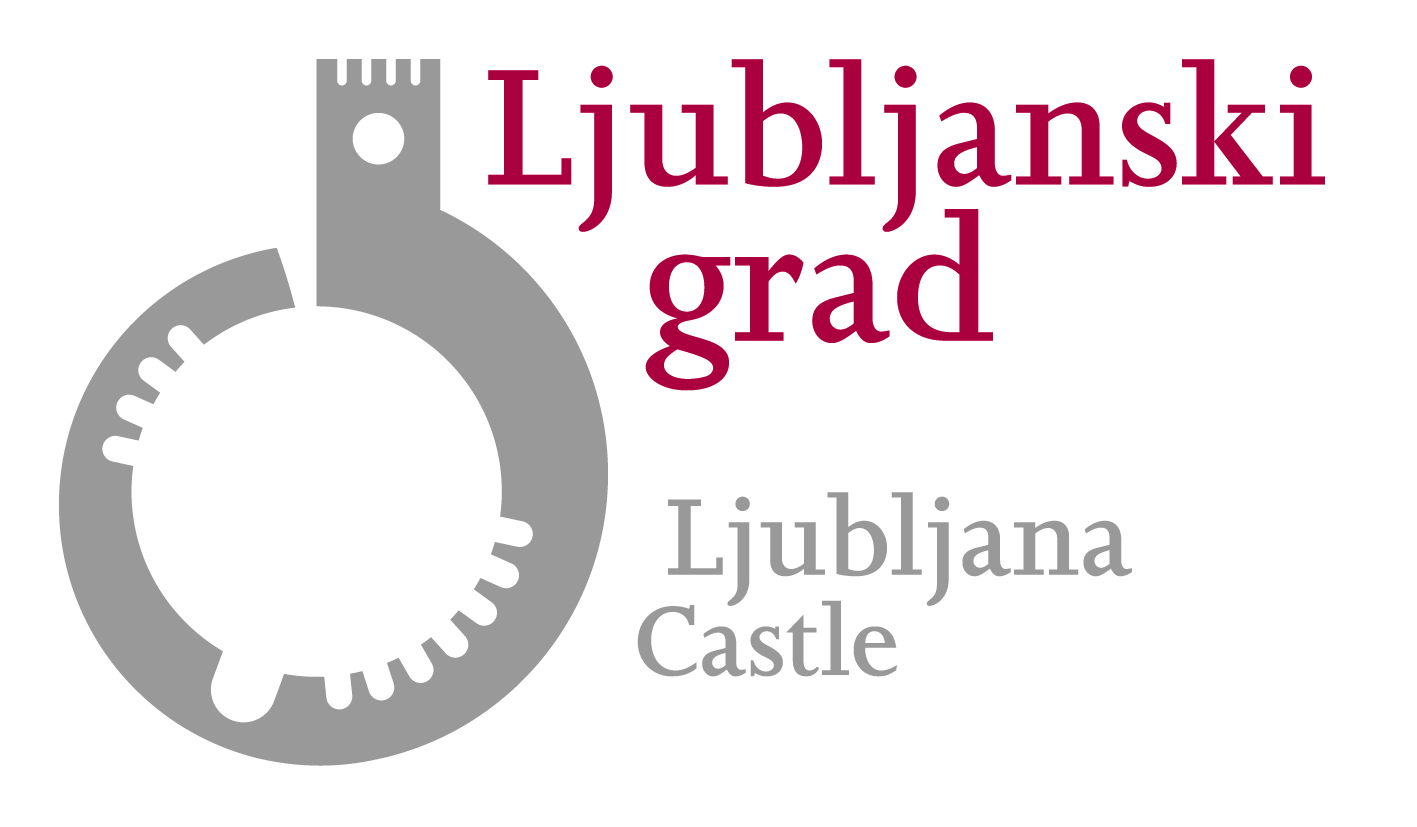 POVABILO K PREDLOŽITVI PONUDBE za oddajo javnega naročila za oddajo prostora in postavitev aparata za izdelavo spominskih kovancev na Ljubljanskem gradu Predmetno javno naročilo spada v skladu s 24. členom Zakona o javnem naročanju (ZJN-2, Ur. list RS, št. 12/13 in 19/14) med evidenčna javna naročila, za katere ni potrebna objava na portalu javnih naročil.Številka javnega naročila: JN - 09/2015september 2015I. NAVODILO ZA IZDELAVO PONUDBE IN DRUGE INFORMACIJENaročnikJavni zavod Ljubljanski grad, Grajska planota 1, 1000 LjubljanaOdgovorna oseba: direktorica Mateja Avbelj Valentan, mag.ID za DDV: SI82858632Matična številka: 3887359Predmet naročilaPredmet naročila je oddaja prostora in postavitev aparata za izdelavo spominskih kovancev na Ljubljanskem gradu. Pravna podlagaPostopek oddaje predmetnega naročila bomo izvedli v skladu s 5. odstavkom 24. člena Zakona o javnem naročanju (ZJN-2, Ur. list RS, št. 12/13 in 19/14).Ponudbena dokumentacijaPonudbena dokumentacija mora vsebovati ustrezno izpolnjene obrazce in druge listine zahtevane v razpisni dokumentaciji v vrstnem redu kot so navedeni:Rok veljavnosti ponudbePonudba mora biti veljavna najmanj do vključno 120 dni od datuma za oddajo ponudb.Jezik, valutaPonudbe morajo biti napisane v slovenskem jeziku in vrednosti izkazane v evrih.Priprava ponudbene dokumentacijePonudbena dokumentacija mora vsebovati ustrezno izpolnjene obrazce in druge listine zahtevane v razpisni dokumentaciji. Za izpolnjenimi obrazci morajo biti priložene zahtevane priloge.StroškiPonudnik nosi vse stroške povezane s pripravo in predložitvijo ponudbe.Predložitev ponudb, mesto in rok oddaje ponudbPonudniki morajo oddati svoje ponudbe v zaprti ovojnici/zaprtih ovojnicah. Na ovojnici/ovojnicah mora biti zapisano »NE ODPIRAJ - PONUDBA JN-09/2015«. Ponudnik lahko na ovojnico/ovojnice prilepi obrazec »OZNAČBA PONUDBE« (priloga A).Naročnik mora ponudbe prejeti osebno ali po pošti najkasneje do 05.10.2015 do 12.00 ure na naslov: Javni zavod Ljubljanski grad, Grajska planota 1, 1000 Ljubljana.Osebno se lahko ponudbe odda vsak delavnik od 10:00 do 14:00 ure.Umik, sprememba ali dopolnitev ponudbePonudniki lahko umaknejo, spremenijo ali dopolnijo ponudbe s pisnim obvestilom, ki mora na naslov naročnika, naveden v prejšnji točki, prispeti do zaključka roka za oddajo ponudb. Na ovojnici/ovojnicah mora biti zapisano »NE ODPIRAJ - PONUDBA JN-09/2015 – z oznako UMIK / SPREMEBA / DOPOLNITEV«, glede na to ali gre za umik, spremembo ali dopolnitev že oddane ponudbe. Način, mesto in rok odpiranja ponudbJavnega odpiranja ponudb ne bo.Obveščanje ponudnikovKontaktna oseba naročnika bo vsa obvestila in druge informacije o naročilu praviloma pošiljala po e-pošti kontaktni osebi ponudnika, navedeni v prijavi.Pregled in presoja ponudbPri pregledu ponudb se presojajo le tiste listine in navedbe, ki so zahtevane v razpisni dokumentaciji. Glede predloženih listin in navedb (izjav) se od ponudnika lahko zahteva pojasnila ali dodatna (stvarna) dokazila o izpolnjevanju posameznih zahtev in pogojev iz razpisne dokumentacije. Popravki formalnih nepopolnosti in računskih napak v ponudbi so dopustni le v okviru meja, določenih z zakonom.Ponudbo se izloči, če ponudnik v roku, ki ga določi naročnik, ne predloži zahtevanih pojasnil ali stvarnih dokazil ali, če ne dopolni formalno nepopolne ponudbe.Ustavitev postopka, zavrnitev vseh ponudb, odstop od izvedbe javnega naročilaNaročnik lahko postopek naročila ustavi, zavrne vse ponudbe ali odstopi od izvedbe naročila v skladu z veljavno zakonodajo na področju javnega naročanja.II. OPIS PREDMETA JAVNEGA NAROČILAPredmet javnega naročila je oddaja prostora in postavitev aparata za izdelavo spominskih kovancev na Ljubljanskem gradu. Naročnik bo omogočil namestitev aparata, izvajalec pa bo aparat postavil in ga redno vzdrževal. Pogodba bo sklenjena za obdobje enega (1) leta. Aparat za izdelavo spominskih kovancev bo lociran na nivoju +1 Ljubljanskega gradu, na Grajskem dvorišču, natančneje pod arkadami v traktu B. Lokacija se na zahtevo naročnika lahko spremeni. Aparat mora biti na lokacijo postavljen v roku 14 dni po potrditvi grafične podobe aparata s strani naročnika, vendar najkasneje v roku 30 dni po podpisu pogodbe. Postavljen aparat mora biti postavljen na način, da ne ovira prostega prehoda obiskovalcev Ljubljanskega gradu in vzdrževanja objekta. Izvajalec mora na zahtevo naročnika aparat premakniti. Obratovalni stroški in ostali stroški vzdrževanja ter prilagajanja zahtevam naročnika, niso v breme naročnika. Aparat naj bo oblikovan v skladu s celostno grafično podobo Ljubljanskega gradu. Označen naj bo z logotipom Ljubljanskega gradu in napisom »Ljubljanski grad« ter logotipom Mestne občine Ljubljana. Izvajalec mora predložiti grafično podobo aparata pred postavitvijo naročniku v pregled in potrditev.Izvajalec mora grafično podobo aparata prilagoditi v 14 dneh po potrditvi predloga grafične podobe s strani naročnika. Rok 14 dni se v soglasju z naročnikom lahko podaljša. Aparat mora omogočati tisk najmanj treh različnih motivov, ki jih bo izbral naročnik na podlagi predlogov izvajalca storitve. Motivi morajo biti smiselno povezani z Ljubljanskim gradom, Ljubljano oziroma Slovenijo. Izvajalec mora omogočati zamenjavo motivov enkrat letno, na zahtevo naročnika, tudi z morebitnimi priložnostnimi motivi. Izdelava spominskih kovancev bo uporabnikom omogočena na podlagi kupnine v vrednosti 1,00 € in 0,05 € (kovanec 5 centov), pri čemer se 5 centov preoblikuje v aparatu v izbrani spominski kovanec, 1,00 € (bruto) pa aparat zadrži kot plačilo za opravljeno storitev. III. MERILO ZA IZBIROMerilo za izbiro je najvišji ponujen delež naročnika (%) kupnine (z DDV), ki bo mesečno ugotovljena na podlagi števca opravljenih storitev.Pri ocenjevanju ponudb bo naročnik upošteval samo ponudbe, ki izpolnjujejo vse pogoje.Ponudbena vrednost mora biti oblikovana po sistemu »DELEŽ NAROČNIKA (%) MESEČNE KUPNINE«.Delež naročnika mora biti fiksen do dokončanja izvajanja storitve po pogodbi, ki bo sklenjena na podlagi izbrane ponudbe.IV. PRILOGE RAZPISNE DOKUMENTACIJEOznačba ponudbe (priloga A)PONUDBENA DOKUMENTACIJAPRILOGA 1PRIJAVNI OBRAZECDatum:					Žig:					Podpis:PRILOGA 2Dajem za izvedbo projekta »Oddaja prostora in postavitev aparata za izdelavo spominskih kovancev na Ljubljanskem gradu« naslednjoPONUDBO št. ………………Ponudba velja do vključno 120 dni od datuma odpiranja ponudb.Datum:					Žig:					Podpis:PRILOGERAZPISNE DOKUMENTACIJEPRILOGA AOZNAČBA PONUDBEOZNAKA PONUDBE:»NE ODPIRAJ PONUDBA JN-09/2015«»Oddaja prostora in postavitev aparata za izdelavo spominskih kovancev na Ljubljanskem gradu«Ta obrazec »OZNAČBA PONUDBE« izpolnite in nalepite na kuverto!Številka pr.Naziv prilogeNavodila za izpolnjevanje obrazcevPRILOGA 1Prijavni obrazecPriložen obrazec ponudnik izpolni, podpiše in žigosa.PRILOGA 2PonudbaPriložen obrazec ponudnik izpolni, podpiše in žigosa.Številka pr.Naziv prilogePRILOGA 1Prijavni obrazecPRILOGA 2Ponudba1. Ponudnik:se prijavljam na vaš razpis za izbiro izvajalca za izvedbo naročila za »Oddaja prostora in postavitev aparata za izdelavo spominskih kovancev  na Ljubljanskem gradu«.se prijavljam na vaš razpis za izbiro izvajalca za izvedbo naročila za »Oddaja prostora in postavitev aparata za izdelavo spominskih kovancev  na Ljubljanskem gradu«.se prijavljam na vaš razpis za izbiro izvajalca za izvedbo naročila za »Oddaja prostora in postavitev aparata za izdelavo spominskih kovancev  na Ljubljanskem gradu«.se prijavljam na vaš razpis za izbiro izvajalca za izvedbo naročila za »Oddaja prostora in postavitev aparata za izdelavo spominskih kovancev  na Ljubljanskem gradu«.se prijavljam na vaš razpis za izbiro izvajalca za izvedbo naročila za »Oddaja prostora in postavitev aparata za izdelavo spominskih kovancev  na Ljubljanskem gradu«.se prijavljam na vaš razpis za izbiro izvajalca za izvedbo naročila za »Oddaja prostora in postavitev aparata za izdelavo spominskih kovancev  na Ljubljanskem gradu«.2. Imena odgovornih oseb v podjetju:2. Imena odgovornih oseb v podjetju:2. Imena odgovornih oseb v podjetju:2. Imena odgovornih oseb v podjetju:2. Imena odgovornih oseb v podjetju:3. Naziv, telefon, faks in elektronski naslov osebe, ki bo dajala pojasnila v zvezi s ponudbo:3. Naziv, telefon, faks in elektronski naslov osebe, ki bo dajala pojasnila v zvezi s ponudbo:3. Naziv, telefon, faks in elektronski naslov osebe, ki bo dajala pojasnila v zvezi s ponudbo:3. Naziv, telefon, faks in elektronski naslov osebe, ki bo dajala pojasnila v zvezi s ponudbo:3. Naziv, telefon, faks in elektronski naslov osebe, ki bo dajala pojasnila v zvezi s ponudbo:3. Naziv, telefon, faks in elektronski naslov osebe, ki bo dajala pojasnila v zvezi s ponudbo:4. Transakcijski račun:4. Transakcijski račun:5. Transakcijski račun odprt pri (naziv banke):5. Transakcijski račun odprt pri (naziv banke):5. Transakcijski račun odprt pri (naziv banke):5. Transakcijski račun odprt pri (naziv banke):6. Identifikacijska številka ponudnika za DDV:6. Identifikacijska številka ponudnika za DDV:6. Identifikacijska številka ponudnika za DDV:6. Identifikacijska številka ponudnika za DDV:7. Davčni urad, kjer je ponudnik vpisan v davčni register:7. Davčni urad, kjer je ponudnik vpisan v davčni register:7. Davčni urad, kjer je ponudnik vpisan v davčni register:7. Davčni urad, kjer je ponudnik vpisan v davčni register:7. Davčni urad, kjer je ponudnik vpisan v davčni register:8. Matična številka ponudnika:8. Matična številka ponudnika:8. Matična številka ponudnika:PONUDNIK:Delež naročnika (%)Delež ponudnika (%)Skupaj (%)100 %POŠILJATELJ (ponudnik):PREJEM PONUDBE:osebno                             po poštiDatum:Ura:Številka: Zaporedna številka ponudbe:PREJEMNIK:Javni zavod Ljubljanski gradGrajska planota 11000 Ljubljana